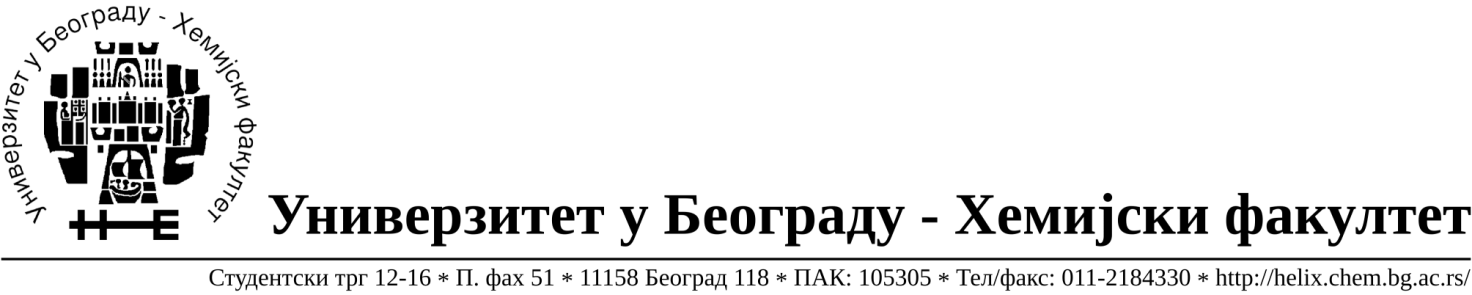 Na zahtev( pitanje) potencijalnih ponuđača, ovim putem dostavljamo traženo pojašnjenje             ( odgovor) u vezi javne nabavke dobara- nabavka laboratorijske opreme, broj 25/18. Pitanje: PARTIJA 1-Izvor jednosmerne struje
U poglavlju tehničke karakteristike Partija 1-„Izvor jednosmerne struje“ navedene su dimenzije napajanja. Da li je prihvatljivo da se ponudi napajanje dimenzija (85x160x230)mm?Odgovor: Da.U Beogradu, 25.10.2018. godine